“БАРИЛГА ЭМ ЭН” ХХК-ИЙНГҮЙЦЭТГЭХ ЗАХИРАЛ _____________________Д.ЦОЛМОНГЭРЭЛ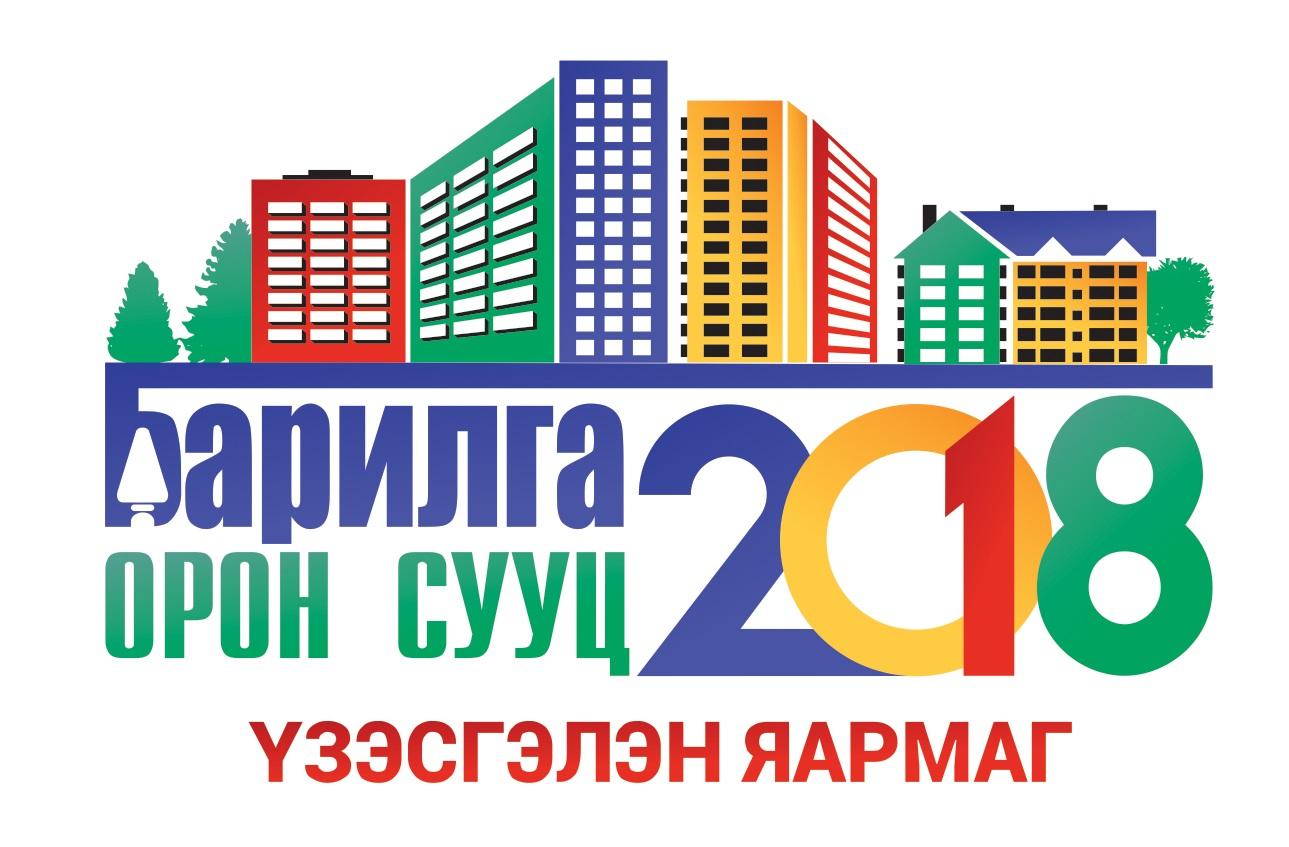   2018.08.24-08.26   2018.08.24-08.26   2018.08.24-08.26        “.............................................” ХХК-ИЙН             ЗАХИРАЛ                 _________________________ “БАРИЛГА ОРОН СУУЦ-2018” ҮЗЭСГЭЛЭНГИЙН ТАЛБАЙН ТҮРЭЭСИЙН ГЭРЭЭ  ........ “БАРИЛГА ОРОН СУУЦ-2018” ҮЗЭСГЭЛЭНГИЙН ТАЛБАЙН ТҮРЭЭСИЙН ГЭРЭЭ  ........ “БАРИЛГА ОРОН СУУЦ-2018” ҮЗЭСГЭЛЭНГИЙН ТАЛБАЙН ТҮРЭЭСИЙН ГЭРЭЭ  ........ “БАРИЛГА ОРОН СУУЦ-2018” ҮЗЭСГЭЛЭНГИЙН ТАЛБАЙН ТҮРЭЭСИЙН ГЭРЭЭ  ........ “БАРИЛГА ОРОН СУУЦ-2018” ҮЗЭСГЭЛЭНГИЙН ТАЛБАЙН ТҮРЭЭСИЙН ГЭРЭЭ  ........Нэг. Үндсэн нөхцөлЭнэхүү гэрээ нь оролцогчийн бараа бүтээгдэхүүнийг олон нийтэд танилцуулах зорилгоор үзэсгэлэн яармагийн зохион байгуулагч, оролцогч  талуудын хамтын ажиллагааг зохицуулна.Түрээслэгч нь 2018 оны 08 дугаар сарын 24-нөөс 08 дугаар сарын 26-ны хооронд “БАРИЛГА ОРОН СУУЦ-2018” үзэсгэлэн яармагт …….… дугаартай ...…… м2 талбай бүхий стендыг  өнгө үзэмжтэй тохижуулж оролцоно.Талбай түрээслэгч  тал  нь энэхүү гэрээний хугацаанд үзэсгэлэнгийн зохион байгуулагч талаас гаргасан журмыг дагаж мөрдөх бөгөөд үзэсгэлэнгийн журам  нь гэрээний салшгүй нэг хэсэг байна. Түрээслэгч нь стэндийг цоолох, будах, наалт наах, гэмтээх зэргийг хатуу хориглох бөгөөд анх хүлээж авсан байдлаар нь буцааж хүлээлгэж өгнө.Хоёр. Түрээслүүлэгч талын эрх, үүрэгТүрээслүүлэгч буюу зохион байгуулагч нь үзэсгэлэнгийн стендийг 2018 оны 08 дугаар сарын 22-нд талбай түрээслэгч талд хүлээлгэн өгч, акт үйлдэн хүлээлцэнэ. Түрээслэгч нь түрээсийн төлбөрийг 100% төлөөгүй тохиолдолд үзэсгэлэнд оролцуулахгүй.Түрээслүүлэгч буюу зохион байгуулагч тал нь 2018 оны 08 дугаар сарын 24-нөөс 08 дугаар сарын 26-ны өдөр оройн 18:00 цагаас маргааш өглөөний 09:30 цаг хүртэлх хугацаанд талбайд буй бараа материалын бүрэн бүтэн байдлыг хариуцах үүрэгтэй. Түрээслүүлэгч буюу зохион байгуулагч нь  талбайн түрээслэгчийг үзэсгэлэнгийн өдрүүдэд цахилгаан, гэрэлтүүлгээр хангах үүрэгтэй.Санаатай болон санамсаргүй байдлаар өндөр хүчдэлийн цахилгаан хэрэгсэл холбож, бусад талбай түрээслэгч болон мишээл экспогийн танхимд хохирол учруулбал учирсан хохирлыг буруутай этгээдээр нөхөн төлүүлнэ.Гурав. Түрээслэгч талын эрх, үүрэгТалбай түрээслэгч нь үзэсгэлэнгийн танхимд ажиллахдаа цахилгаан, гал, ус, харуул хамгаалалт зэрэг аюулгүй байдлыг хангаж, үзэсгэлэнгийн өдрүүдэд гэрээний үүргээ биелүүлэх үүрэгтэй.Үзэсгэлэн нээгдэх өдөр буюу 2018 оны 08 дугаар сарын 24-ны 10:00 цагт олон нийтэд үйлчлэхэд бэлэн болсон байх үүрэгтэй.Талбай түрээслэгч нь үзэсгэлэнгийн хаалтын өдөр буюу 2018 оны 08 дугаар сарын 26-ны өдрөөс хойш 1 өдрийн дотор багтаан талбайн бүрэн бүтэн байдлын акт үйлдэж  зохион байгуулагчид хүлээлгэж өгөх үүрэгтэй.Түрээслэгч нь гэрээний үүргээ биелүүлээгүйгээс бусдад болон зохион байгуулагчид учирсан хохирлыг төлөх үүрэгтэй.Түрээслэгч буюу үзэсгэлэнд оролцогч тал нь үзэсгэлэнгийн өдрүүдэд өглөөний 09:30-18:00 цагийн хооронд талбайн байрласан эд зүйлс болон талбайн бүрэн байдлыг хариуцах үүрэгтэй. Үзэсгэлэнгийн өдрүүдэд гэрээний 3.5-д заасан цагаас өмнө буюу 18.00 цагаас өмнө талбайг орхин явснаас үүссэн аливаа хохирол, хариуцлагыг түрээслүүлэгч тал хүлээхгүй. Түрээслэгч нь экспод зориулан хэвлэн гаргаж, үнэ төлбөргүй тараадаг “Барилга Экспо” сэтгүүлд байрших мэдээллийг 2018 оны 08 дугаар сарын 10-ны өдрөөс өмнө түрээслүүлэгчээс ирүүлсэн GOOGLE FORUM-ын бөглөнө. Мэдээллийг илгээсэн тухайгаа түрээслүүлэгчид 99907816 утсаар  мэдэгдэнэ.Түрээслэгч нь 2018.08.10-наас хойш мэдээллийг илгээсэн тохиолдолд Барилга экспо сэтгүүлд нийтлэгдэх боломжгүй болно.Түрээслэгч нь үзэсгэлэнд оролцохдоо өөрийн компанийн бараа бүтээгдэхүүнийг олон нийтэд сурталчилах, танилцуулах, худалдаалах бөгөөд өөр бусад байгууллагын бараа, бүтээгдэхүүнийг стэндэнд байршуулах, танилцуулах, худалдаалахыг хориглоно. Энэхүү үүргээ биелүүлээгүй тохиолдолд гэрээний үнийн дүнгийн 50 хувьтай тэнцэх хэмжээнийг мөнгөн торгуулийг үл маргах журмаар түрээслүүлэгч талд төлнө.Дөрөв. Төлбөр тооцооТалбайн түрээслэгчийн үзэсгэлэнгийн гэрээний нийт төлбөр ……………......…………....……............ төгрөг болно.Түрээслэгч тал нь нь гэрээ байгуулагдмагц түрээсийн төлбөр болох …………………………………….. төгрөгийг 100% түрээслүүлэгч талд төлнө.Талбай түрээслэгч тал нь 2018 оны 08 дугаар сарын 01-ний өдрөөс хойш үзэсгэлэнгийн талбайн түрээсийн гэрээг байгуулсан тохиолдолд  түрээслэгч тал нь түрээсийн гэрээг цуцлах санал гаргах, үзэсгэлэнд оролцох боломжгүйгээ түрээслүүлэгч талд мэдэгдэх, үзэсгэлэнд оролцоогүй тохиолдолд түрээсийн төлбөрийг түрээслэгчид буцаан олгохгүй. Түрээслэгч нь түрээслэн авсан талбайд хэсэгчилж буюу хувааж үзэсгэлэнд орсон тохиолдолд үлдсэн талбайн түрээсийн төлбөрийг түрээслэгч талд буцаан олгохгүй.Гэрээ байгуулснаас хойш үзэсгэлэнд оролцох боломжгүйгээ мэдэгдэх, түрээслэгч болон түүний хамтран ажилладаг байгууллагын үйл ажиллагаанаас шалтгаалан үзэсгэлэнд оролцоогүй зэрэг тохиолдолд түрээсийн төлбөрийг буцаан олгохгүй.Төлбөрийг гэрээнд заасан хугацаанд төлөөгүй тохиолдолд төлбөл зохих төлбөрийг хоног тутамд  0.5 хувийн алданги тооцохоор тохиролцов.Тав. БусадГэрээг биелүүлэхтэй холбогдон гарсан аливаа саналын зөрүү, маргааныг талууд харилцан  зөвшилцөх аргаар шийдвэрлэхийг урьтал болгоно.  Хэрэв зөвшилцөлд хүрэхгүй бол хуулийн байгууллагад хандана.Оролцогч стендийг зохион байгуулагчийн зөвшөөрөлгүй бусдад дамжуулан түрээслэвэл, эсвэл төлбөрөө хугацаандаа төлөөгүй бол гэрээг түрээслүүлэгч тал дангаар цуцлах эрхтэй.Гэрээ нь талуудын бүрэн эрхт төлөөлөгчид гарын үсэг зурсанаар хүчин төгөлдөр болж, гэрээг цуцалсанаар эсвэл гэрээний нөхцөл бүрэн биелэгдсэнээр дуусгавар болно.Гэрээг 2 хувь үйлдэж, талууд  нэг нэг хувийг хадгална.     Нэг. Үндсэн нөхцөлЭнэхүү гэрээ нь оролцогчийн бараа бүтээгдэхүүнийг олон нийтэд танилцуулах зорилгоор үзэсгэлэн яармагийн зохион байгуулагч, оролцогч  талуудын хамтын ажиллагааг зохицуулна.Түрээслэгч нь 2018 оны 08 дугаар сарын 24-нөөс 08 дугаар сарын 26-ны хооронд “БАРИЛГА ОРОН СУУЦ-2018” үзэсгэлэн яармагт …….… дугаартай ...…… м2 талбай бүхий стендыг  өнгө үзэмжтэй тохижуулж оролцоно.Талбай түрээслэгч  тал  нь энэхүү гэрээний хугацаанд үзэсгэлэнгийн зохион байгуулагч талаас гаргасан журмыг дагаж мөрдөх бөгөөд үзэсгэлэнгийн журам  нь гэрээний салшгүй нэг хэсэг байна. Түрээслэгч нь стэндийг цоолох, будах, наалт наах, гэмтээх зэргийг хатуу хориглох бөгөөд анх хүлээж авсан байдлаар нь буцааж хүлээлгэж өгнө.Хоёр. Түрээслүүлэгч талын эрх, үүрэгТүрээслүүлэгч буюу зохион байгуулагч нь үзэсгэлэнгийн стендийг 2018 оны 08 дугаар сарын 22-нд талбай түрээслэгч талд хүлээлгэн өгч, акт үйлдэн хүлээлцэнэ. Түрээслэгч нь түрээсийн төлбөрийг 100% төлөөгүй тохиолдолд үзэсгэлэнд оролцуулахгүй.Түрээслүүлэгч буюу зохион байгуулагч тал нь 2018 оны 08 дугаар сарын 24-нөөс 08 дугаар сарын 26-ны өдөр оройн 18:00 цагаас маргааш өглөөний 09:30 цаг хүртэлх хугацаанд талбайд буй бараа материалын бүрэн бүтэн байдлыг хариуцах үүрэгтэй. Түрээслүүлэгч буюу зохион байгуулагч нь  талбайн түрээслэгчийг үзэсгэлэнгийн өдрүүдэд цахилгаан, гэрэлтүүлгээр хангах үүрэгтэй.Санаатай болон санамсаргүй байдлаар өндөр хүчдэлийн цахилгаан хэрэгсэл холбож, бусад талбай түрээслэгч болон мишээл экспогийн танхимд хохирол учруулбал учирсан хохирлыг буруутай этгээдээр нөхөн төлүүлнэ.Гурав. Түрээслэгч талын эрх, үүрэгТалбай түрээслэгч нь үзэсгэлэнгийн танхимд ажиллахдаа цахилгаан, гал, ус, харуул хамгаалалт зэрэг аюулгүй байдлыг хангаж, үзэсгэлэнгийн өдрүүдэд гэрээний үүргээ биелүүлэх үүрэгтэй.Үзэсгэлэн нээгдэх өдөр буюу 2018 оны 08 дугаар сарын 24-ны 10:00 цагт олон нийтэд үйлчлэхэд бэлэн болсон байх үүрэгтэй.Талбай түрээслэгч нь үзэсгэлэнгийн хаалтын өдөр буюу 2018 оны 08 дугаар сарын 26-ны өдрөөс хойш 1 өдрийн дотор багтаан талбайн бүрэн бүтэн байдлын акт үйлдэж  зохион байгуулагчид хүлээлгэж өгөх үүрэгтэй.Түрээслэгч нь гэрээний үүргээ биелүүлээгүйгээс бусдад болон зохион байгуулагчид учирсан хохирлыг төлөх үүрэгтэй.Түрээслэгч буюу үзэсгэлэнд оролцогч тал нь үзэсгэлэнгийн өдрүүдэд өглөөний 09:30-18:00 цагийн хооронд талбайн байрласан эд зүйлс болон талбайн бүрэн байдлыг хариуцах үүрэгтэй. Үзэсгэлэнгийн өдрүүдэд гэрээний 3.5-д заасан цагаас өмнө буюу 18.00 цагаас өмнө талбайг орхин явснаас үүссэн аливаа хохирол, хариуцлагыг түрээслүүлэгч тал хүлээхгүй. Түрээслэгч нь экспод зориулан хэвлэн гаргаж, үнэ төлбөргүй тараадаг “Барилга Экспо” сэтгүүлд байрших мэдээллийг 2018 оны 08 дугаар сарын 10-ны өдрөөс өмнө түрээслүүлэгчээс ирүүлсэн GOOGLE FORUM-ын бөглөнө. Мэдээллийг илгээсэн тухайгаа түрээслүүлэгчид 99907816 утсаар  мэдэгдэнэ.Түрээслэгч нь 2018.08.10-наас хойш мэдээллийг илгээсэн тохиолдолд Барилга экспо сэтгүүлд нийтлэгдэх боломжгүй болно.Түрээслэгч нь үзэсгэлэнд оролцохдоо өөрийн компанийн бараа бүтээгдэхүүнийг олон нийтэд сурталчилах, танилцуулах, худалдаалах бөгөөд өөр бусад байгууллагын бараа, бүтээгдэхүүнийг стэндэнд байршуулах, танилцуулах, худалдаалахыг хориглоно. Энэхүү үүргээ биелүүлээгүй тохиолдолд гэрээний үнийн дүнгийн 50 хувьтай тэнцэх хэмжээнийг мөнгөн торгуулийг үл маргах журмаар түрээслүүлэгч талд төлнө.Дөрөв. Төлбөр тооцооТалбайн түрээслэгчийн үзэсгэлэнгийн гэрээний нийт төлбөр ……………......…………....……............ төгрөг болно.Түрээслэгч тал нь нь гэрээ байгуулагдмагц түрээсийн төлбөр болох …………………………………….. төгрөгийг 100% түрээслүүлэгч талд төлнө.Талбай түрээслэгч тал нь 2018 оны 08 дугаар сарын 01-ний өдрөөс хойш үзэсгэлэнгийн талбайн түрээсийн гэрээг байгуулсан тохиолдолд  түрээслэгч тал нь түрээсийн гэрээг цуцлах санал гаргах, үзэсгэлэнд оролцох боломжгүйгээ түрээслүүлэгч талд мэдэгдэх, үзэсгэлэнд оролцоогүй тохиолдолд түрээсийн төлбөрийг түрээслэгчид буцаан олгохгүй. Түрээслэгч нь түрээслэн авсан талбайд хэсэгчилж буюу хувааж үзэсгэлэнд орсон тохиолдолд үлдсэн талбайн түрээсийн төлбөрийг түрээслэгч талд буцаан олгохгүй.Гэрээ байгуулснаас хойш үзэсгэлэнд оролцох боломжгүйгээ мэдэгдэх, түрээслэгч болон түүний хамтран ажилладаг байгууллагын үйл ажиллагаанаас шалтгаалан үзэсгэлэнд оролцоогүй зэрэг тохиолдолд түрээсийн төлбөрийг буцаан олгохгүй.Төлбөрийг гэрээнд заасан хугацаанд төлөөгүй тохиолдолд төлбөл зохих төлбөрийг хоног тутамд  0.5 хувийн алданги тооцохоор тохиролцов.Тав. БусадГэрээг биелүүлэхтэй холбогдон гарсан аливаа саналын зөрүү, маргааныг талууд харилцан  зөвшилцөх аргаар шийдвэрлэхийг урьтал болгоно.  Хэрэв зөвшилцөлд хүрэхгүй бол хуулийн байгууллагад хандана.Оролцогч стендийг зохион байгуулагчийн зөвшөөрөлгүй бусдад дамжуулан түрээслэвэл, эсвэл төлбөрөө хугацаандаа төлөөгүй бол гэрээг түрээслүүлэгч тал дангаар цуцлах эрхтэй.Гэрээ нь талуудын бүрэн эрхт төлөөлөгчид гарын үсэг зурсанаар хүчин төгөлдөр болж, гэрээг цуцалсанаар эсвэл гэрээний нөхцөл бүрэн биелэгдсэнээр дуусгавар болно.Гэрээг 2 хувь үйлдэж, талууд  нэг нэг хувийг хадгална.     Нэг. Үндсэн нөхцөлЭнэхүү гэрээ нь оролцогчийн бараа бүтээгдэхүүнийг олон нийтэд танилцуулах зорилгоор үзэсгэлэн яармагийн зохион байгуулагч, оролцогч  талуудын хамтын ажиллагааг зохицуулна.Түрээслэгч нь 2018 оны 08 дугаар сарын 24-нөөс 08 дугаар сарын 26-ны хооронд “БАРИЛГА ОРОН СУУЦ-2018” үзэсгэлэн яармагт …….… дугаартай ...…… м2 талбай бүхий стендыг  өнгө үзэмжтэй тохижуулж оролцоно.Талбай түрээслэгч  тал  нь энэхүү гэрээний хугацаанд үзэсгэлэнгийн зохион байгуулагч талаас гаргасан журмыг дагаж мөрдөх бөгөөд үзэсгэлэнгийн журам  нь гэрээний салшгүй нэг хэсэг байна. Түрээслэгч нь стэндийг цоолох, будах, наалт наах, гэмтээх зэргийг хатуу хориглох бөгөөд анх хүлээж авсан байдлаар нь буцааж хүлээлгэж өгнө.Хоёр. Түрээслүүлэгч талын эрх, үүрэгТүрээслүүлэгч буюу зохион байгуулагч нь үзэсгэлэнгийн стендийг 2018 оны 08 дугаар сарын 22-нд талбай түрээслэгч талд хүлээлгэн өгч, акт үйлдэн хүлээлцэнэ. Түрээслэгч нь түрээсийн төлбөрийг 100% төлөөгүй тохиолдолд үзэсгэлэнд оролцуулахгүй.Түрээслүүлэгч буюу зохион байгуулагч тал нь 2018 оны 08 дугаар сарын 24-нөөс 08 дугаар сарын 26-ны өдөр оройн 18:00 цагаас маргааш өглөөний 09:30 цаг хүртэлх хугацаанд талбайд буй бараа материалын бүрэн бүтэн байдлыг хариуцах үүрэгтэй. Түрээслүүлэгч буюу зохион байгуулагч нь  талбайн түрээслэгчийг үзэсгэлэнгийн өдрүүдэд цахилгаан, гэрэлтүүлгээр хангах үүрэгтэй.Санаатай болон санамсаргүй байдлаар өндөр хүчдэлийн цахилгаан хэрэгсэл холбож, бусад талбай түрээслэгч болон мишээл экспогийн танхимд хохирол учруулбал учирсан хохирлыг буруутай этгээдээр нөхөн төлүүлнэ.Гурав. Түрээслэгч талын эрх, үүрэгТалбай түрээслэгч нь үзэсгэлэнгийн танхимд ажиллахдаа цахилгаан, гал, ус, харуул хамгаалалт зэрэг аюулгүй байдлыг хангаж, үзэсгэлэнгийн өдрүүдэд гэрээний үүргээ биелүүлэх үүрэгтэй.Үзэсгэлэн нээгдэх өдөр буюу 2018 оны 08 дугаар сарын 24-ны 10:00 цагт олон нийтэд үйлчлэхэд бэлэн болсон байх үүрэгтэй.Талбай түрээслэгч нь үзэсгэлэнгийн хаалтын өдөр буюу 2018 оны 08 дугаар сарын 26-ны өдрөөс хойш 1 өдрийн дотор багтаан талбайн бүрэн бүтэн байдлын акт үйлдэж  зохион байгуулагчид хүлээлгэж өгөх үүрэгтэй.Түрээслэгч нь гэрээний үүргээ биелүүлээгүйгээс бусдад болон зохион байгуулагчид учирсан хохирлыг төлөх үүрэгтэй.Түрээслэгч буюу үзэсгэлэнд оролцогч тал нь үзэсгэлэнгийн өдрүүдэд өглөөний 09:30-18:00 цагийн хооронд талбайн байрласан эд зүйлс болон талбайн бүрэн байдлыг хариуцах үүрэгтэй. Үзэсгэлэнгийн өдрүүдэд гэрээний 3.5-д заасан цагаас өмнө буюу 18.00 цагаас өмнө талбайг орхин явснаас үүссэн аливаа хохирол, хариуцлагыг түрээслүүлэгч тал хүлээхгүй. Түрээслэгч нь экспод зориулан хэвлэн гаргаж, үнэ төлбөргүй тараадаг “Барилга Экспо” сэтгүүлд байрших мэдээллийг 2018 оны 08 дугаар сарын 10-ны өдрөөс өмнө түрээслүүлэгчээс ирүүлсэн GOOGLE FORUM-ын бөглөнө. Мэдээллийг илгээсэн тухайгаа түрээслүүлэгчид 99907816 утсаар  мэдэгдэнэ.Түрээслэгч нь 2018.08.10-наас хойш мэдээллийг илгээсэн тохиолдолд Барилга экспо сэтгүүлд нийтлэгдэх боломжгүй болно.Түрээслэгч нь үзэсгэлэнд оролцохдоо өөрийн компанийн бараа бүтээгдэхүүнийг олон нийтэд сурталчилах, танилцуулах, худалдаалах бөгөөд өөр бусад байгууллагын бараа, бүтээгдэхүүнийг стэндэнд байршуулах, танилцуулах, худалдаалахыг хориглоно. Энэхүү үүргээ биелүүлээгүй тохиолдолд гэрээний үнийн дүнгийн 50 хувьтай тэнцэх хэмжээнийг мөнгөн торгуулийг үл маргах журмаар түрээслүүлэгч талд төлнө.Дөрөв. Төлбөр тооцооТалбайн түрээслэгчийн үзэсгэлэнгийн гэрээний нийт төлбөр ……………......…………....……............ төгрөг болно.Түрээслэгч тал нь нь гэрээ байгуулагдмагц түрээсийн төлбөр болох …………………………………….. төгрөгийг 100% түрээслүүлэгч талд төлнө.Талбай түрээслэгч тал нь 2018 оны 08 дугаар сарын 01-ний өдрөөс хойш үзэсгэлэнгийн талбайн түрээсийн гэрээг байгуулсан тохиолдолд  түрээслэгч тал нь түрээсийн гэрээг цуцлах санал гаргах, үзэсгэлэнд оролцох боломжгүйгээ түрээслүүлэгч талд мэдэгдэх, үзэсгэлэнд оролцоогүй тохиолдолд түрээсийн төлбөрийг түрээслэгчид буцаан олгохгүй. Түрээслэгч нь түрээслэн авсан талбайд хэсэгчилж буюу хувааж үзэсгэлэнд орсон тохиолдолд үлдсэн талбайн түрээсийн төлбөрийг түрээслэгч талд буцаан олгохгүй.Гэрээ байгуулснаас хойш үзэсгэлэнд оролцох боломжгүйгээ мэдэгдэх, түрээслэгч болон түүний хамтран ажилладаг байгууллагын үйл ажиллагаанаас шалтгаалан үзэсгэлэнд оролцоогүй зэрэг тохиолдолд түрээсийн төлбөрийг буцаан олгохгүй.Төлбөрийг гэрээнд заасан хугацаанд төлөөгүй тохиолдолд төлбөл зохих төлбөрийг хоног тутамд  0.5 хувийн алданги тооцохоор тохиролцов.Тав. БусадГэрээг биелүүлэхтэй холбогдон гарсан аливаа саналын зөрүү, маргааныг талууд харилцан  зөвшилцөх аргаар шийдвэрлэхийг урьтал болгоно.  Хэрэв зөвшилцөлд хүрэхгүй бол хуулийн байгууллагад хандана.Оролцогч стендийг зохион байгуулагчийн зөвшөөрөлгүй бусдад дамжуулан түрээслэвэл, эсвэл төлбөрөө хугацаандаа төлөөгүй бол гэрээг түрээслүүлэгч тал дангаар цуцлах эрхтэй.Гэрээ нь талуудын бүрэн эрхт төлөөлөгчид гарын үсэг зурсанаар хүчин төгөлдөр болж, гэрээг цуцалсанаар эсвэл гэрээний нөхцөл бүрэн биелэгдсэнээр дуусгавар болно.Гэрээг 2 хувь үйлдэж, талууд  нэг нэг хувийг хадгална.     Нэг. Үндсэн нөхцөлЭнэхүү гэрээ нь оролцогчийн бараа бүтээгдэхүүнийг олон нийтэд танилцуулах зорилгоор үзэсгэлэн яармагийн зохион байгуулагч, оролцогч  талуудын хамтын ажиллагааг зохицуулна.Түрээслэгч нь 2018 оны 08 дугаар сарын 24-нөөс 08 дугаар сарын 26-ны хооронд “БАРИЛГА ОРОН СУУЦ-2018” үзэсгэлэн яармагт …….… дугаартай ...…… м2 талбай бүхий стендыг  өнгө үзэмжтэй тохижуулж оролцоно.Талбай түрээслэгч  тал  нь энэхүү гэрээний хугацаанд үзэсгэлэнгийн зохион байгуулагч талаас гаргасан журмыг дагаж мөрдөх бөгөөд үзэсгэлэнгийн журам  нь гэрээний салшгүй нэг хэсэг байна. Түрээслэгч нь стэндийг цоолох, будах, наалт наах, гэмтээх зэргийг хатуу хориглох бөгөөд анх хүлээж авсан байдлаар нь буцааж хүлээлгэж өгнө.Хоёр. Түрээслүүлэгч талын эрх, үүрэгТүрээслүүлэгч буюу зохион байгуулагч нь үзэсгэлэнгийн стендийг 2018 оны 08 дугаар сарын 22-нд талбай түрээслэгч талд хүлээлгэн өгч, акт үйлдэн хүлээлцэнэ. Түрээслэгч нь түрээсийн төлбөрийг 100% төлөөгүй тохиолдолд үзэсгэлэнд оролцуулахгүй.Түрээслүүлэгч буюу зохион байгуулагч тал нь 2018 оны 08 дугаар сарын 24-нөөс 08 дугаар сарын 26-ны өдөр оройн 18:00 цагаас маргааш өглөөний 09:30 цаг хүртэлх хугацаанд талбайд буй бараа материалын бүрэн бүтэн байдлыг хариуцах үүрэгтэй. Түрээслүүлэгч буюу зохион байгуулагч нь  талбайн түрээслэгчийг үзэсгэлэнгийн өдрүүдэд цахилгаан, гэрэлтүүлгээр хангах үүрэгтэй.Санаатай болон санамсаргүй байдлаар өндөр хүчдэлийн цахилгаан хэрэгсэл холбож, бусад талбай түрээслэгч болон мишээл экспогийн танхимд хохирол учруулбал учирсан хохирлыг буруутай этгээдээр нөхөн төлүүлнэ.Гурав. Түрээслэгч талын эрх, үүрэгТалбай түрээслэгч нь үзэсгэлэнгийн танхимд ажиллахдаа цахилгаан, гал, ус, харуул хамгаалалт зэрэг аюулгүй байдлыг хангаж, үзэсгэлэнгийн өдрүүдэд гэрээний үүргээ биелүүлэх үүрэгтэй.Үзэсгэлэн нээгдэх өдөр буюу 2018 оны 08 дугаар сарын 24-ны 10:00 цагт олон нийтэд үйлчлэхэд бэлэн болсон байх үүрэгтэй.Талбай түрээслэгч нь үзэсгэлэнгийн хаалтын өдөр буюу 2018 оны 08 дугаар сарын 26-ны өдрөөс хойш 1 өдрийн дотор багтаан талбайн бүрэн бүтэн байдлын акт үйлдэж  зохион байгуулагчид хүлээлгэж өгөх үүрэгтэй.Түрээслэгч нь гэрээний үүргээ биелүүлээгүйгээс бусдад болон зохион байгуулагчид учирсан хохирлыг төлөх үүрэгтэй.Түрээслэгч буюу үзэсгэлэнд оролцогч тал нь үзэсгэлэнгийн өдрүүдэд өглөөний 09:30-18:00 цагийн хооронд талбайн байрласан эд зүйлс болон талбайн бүрэн байдлыг хариуцах үүрэгтэй. Үзэсгэлэнгийн өдрүүдэд гэрээний 3.5-д заасан цагаас өмнө буюу 18.00 цагаас өмнө талбайг орхин явснаас үүссэн аливаа хохирол, хариуцлагыг түрээслүүлэгч тал хүлээхгүй. Түрээслэгч нь экспод зориулан хэвлэн гаргаж, үнэ төлбөргүй тараадаг “Барилга Экспо” сэтгүүлд байрших мэдээллийг 2018 оны 08 дугаар сарын 10-ны өдрөөс өмнө түрээслүүлэгчээс ирүүлсэн GOOGLE FORUM-ын бөглөнө. Мэдээллийг илгээсэн тухайгаа түрээслүүлэгчид 99907816 утсаар  мэдэгдэнэ.Түрээслэгч нь 2018.08.10-наас хойш мэдээллийг илгээсэн тохиолдолд Барилга экспо сэтгүүлд нийтлэгдэх боломжгүй болно.Түрээслэгч нь үзэсгэлэнд оролцохдоо өөрийн компанийн бараа бүтээгдэхүүнийг олон нийтэд сурталчилах, танилцуулах, худалдаалах бөгөөд өөр бусад байгууллагын бараа, бүтээгдэхүүнийг стэндэнд байршуулах, танилцуулах, худалдаалахыг хориглоно. Энэхүү үүргээ биелүүлээгүй тохиолдолд гэрээний үнийн дүнгийн 50 хувьтай тэнцэх хэмжээнийг мөнгөн торгуулийг үл маргах журмаар түрээслүүлэгч талд төлнө.Дөрөв. Төлбөр тооцооТалбайн түрээслэгчийн үзэсгэлэнгийн гэрээний нийт төлбөр ……………......…………....……............ төгрөг болно.Түрээслэгч тал нь нь гэрээ байгуулагдмагц түрээсийн төлбөр болох …………………………………….. төгрөгийг 100% түрээслүүлэгч талд төлнө.Талбай түрээслэгч тал нь 2018 оны 08 дугаар сарын 01-ний өдрөөс хойш үзэсгэлэнгийн талбайн түрээсийн гэрээг байгуулсан тохиолдолд  түрээслэгч тал нь түрээсийн гэрээг цуцлах санал гаргах, үзэсгэлэнд оролцох боломжгүйгээ түрээслүүлэгч талд мэдэгдэх, үзэсгэлэнд оролцоогүй тохиолдолд түрээсийн төлбөрийг түрээслэгчид буцаан олгохгүй. Түрээслэгч нь түрээслэн авсан талбайд хэсэгчилж буюу хувааж үзэсгэлэнд орсон тохиолдолд үлдсэн талбайн түрээсийн төлбөрийг түрээслэгч талд буцаан олгохгүй.Гэрээ байгуулснаас хойш үзэсгэлэнд оролцох боломжгүйгээ мэдэгдэх, түрээслэгч болон түүний хамтран ажилладаг байгууллагын үйл ажиллагаанаас шалтгаалан үзэсгэлэнд оролцоогүй зэрэг тохиолдолд түрээсийн төлбөрийг буцаан олгохгүй.Төлбөрийг гэрээнд заасан хугацаанд төлөөгүй тохиолдолд төлбөл зохих төлбөрийг хоног тутамд  0.5 хувийн алданги тооцохоор тохиролцов.Тав. БусадГэрээг биелүүлэхтэй холбогдон гарсан аливаа саналын зөрүү, маргааныг талууд харилцан  зөвшилцөх аргаар шийдвэрлэхийг урьтал болгоно.  Хэрэв зөвшилцөлд хүрэхгүй бол хуулийн байгууллагад хандана.Оролцогч стендийг зохион байгуулагчийн зөвшөөрөлгүй бусдад дамжуулан түрээслэвэл, эсвэл төлбөрөө хугацаандаа төлөөгүй бол гэрээг түрээслүүлэгч тал дангаар цуцлах эрхтэй.Гэрээ нь талуудын бүрэн эрхт төлөөлөгчид гарын үсэг зурсанаар хүчин төгөлдөр болж, гэрээг цуцалсанаар эсвэл гэрээний нөхцөл бүрэн биелэгдсэнээр дуусгавар болно.Гэрээг 2 хувь үйлдэж, талууд  нэг нэг хувийг хадгална.     Нэг. Үндсэн нөхцөлЭнэхүү гэрээ нь оролцогчийн бараа бүтээгдэхүүнийг олон нийтэд танилцуулах зорилгоор үзэсгэлэн яармагийн зохион байгуулагч, оролцогч  талуудын хамтын ажиллагааг зохицуулна.Түрээслэгч нь 2018 оны 08 дугаар сарын 24-нөөс 08 дугаар сарын 26-ны хооронд “БАРИЛГА ОРОН СУУЦ-2018” үзэсгэлэн яармагт …….… дугаартай ...…… м2 талбай бүхий стендыг  өнгө үзэмжтэй тохижуулж оролцоно.Талбай түрээслэгч  тал  нь энэхүү гэрээний хугацаанд үзэсгэлэнгийн зохион байгуулагч талаас гаргасан журмыг дагаж мөрдөх бөгөөд үзэсгэлэнгийн журам  нь гэрээний салшгүй нэг хэсэг байна. Түрээслэгч нь стэндийг цоолох, будах, наалт наах, гэмтээх зэргийг хатуу хориглох бөгөөд анх хүлээж авсан байдлаар нь буцааж хүлээлгэж өгнө.Хоёр. Түрээслүүлэгч талын эрх, үүрэгТүрээслүүлэгч буюу зохион байгуулагч нь үзэсгэлэнгийн стендийг 2018 оны 08 дугаар сарын 22-нд талбай түрээслэгч талд хүлээлгэн өгч, акт үйлдэн хүлээлцэнэ. Түрээслэгч нь түрээсийн төлбөрийг 100% төлөөгүй тохиолдолд үзэсгэлэнд оролцуулахгүй.Түрээслүүлэгч буюу зохион байгуулагч тал нь 2018 оны 08 дугаар сарын 24-нөөс 08 дугаар сарын 26-ны өдөр оройн 18:00 цагаас маргааш өглөөний 09:30 цаг хүртэлх хугацаанд талбайд буй бараа материалын бүрэн бүтэн байдлыг хариуцах үүрэгтэй. Түрээслүүлэгч буюу зохион байгуулагч нь  талбайн түрээслэгчийг үзэсгэлэнгийн өдрүүдэд цахилгаан, гэрэлтүүлгээр хангах үүрэгтэй.Санаатай болон санамсаргүй байдлаар өндөр хүчдэлийн цахилгаан хэрэгсэл холбож, бусад талбай түрээслэгч болон мишээл экспогийн танхимд хохирол учруулбал учирсан хохирлыг буруутай этгээдээр нөхөн төлүүлнэ.Гурав. Түрээслэгч талын эрх, үүрэгТалбай түрээслэгч нь үзэсгэлэнгийн танхимд ажиллахдаа цахилгаан, гал, ус, харуул хамгаалалт зэрэг аюулгүй байдлыг хангаж, үзэсгэлэнгийн өдрүүдэд гэрээний үүргээ биелүүлэх үүрэгтэй.Үзэсгэлэн нээгдэх өдөр буюу 2018 оны 08 дугаар сарын 24-ны 10:00 цагт олон нийтэд үйлчлэхэд бэлэн болсон байх үүрэгтэй.Талбай түрээслэгч нь үзэсгэлэнгийн хаалтын өдөр буюу 2018 оны 08 дугаар сарын 26-ны өдрөөс хойш 1 өдрийн дотор багтаан талбайн бүрэн бүтэн байдлын акт үйлдэж  зохион байгуулагчид хүлээлгэж өгөх үүрэгтэй.Түрээслэгч нь гэрээний үүргээ биелүүлээгүйгээс бусдад болон зохион байгуулагчид учирсан хохирлыг төлөх үүрэгтэй.Түрээслэгч буюу үзэсгэлэнд оролцогч тал нь үзэсгэлэнгийн өдрүүдэд өглөөний 09:30-18:00 цагийн хооронд талбайн байрласан эд зүйлс болон талбайн бүрэн байдлыг хариуцах үүрэгтэй. Үзэсгэлэнгийн өдрүүдэд гэрээний 3.5-д заасан цагаас өмнө буюу 18.00 цагаас өмнө талбайг орхин явснаас үүссэн аливаа хохирол, хариуцлагыг түрээслүүлэгч тал хүлээхгүй. Түрээслэгч нь экспод зориулан хэвлэн гаргаж, үнэ төлбөргүй тараадаг “Барилга Экспо” сэтгүүлд байрших мэдээллийг 2018 оны 08 дугаар сарын 10-ны өдрөөс өмнө түрээслүүлэгчээс ирүүлсэн GOOGLE FORUM-ын бөглөнө. Мэдээллийг илгээсэн тухайгаа түрээслүүлэгчид 99907816 утсаар  мэдэгдэнэ.Түрээслэгч нь 2018.08.10-наас хойш мэдээллийг илгээсэн тохиолдолд Барилга экспо сэтгүүлд нийтлэгдэх боломжгүй болно.Түрээслэгч нь үзэсгэлэнд оролцохдоо өөрийн компанийн бараа бүтээгдэхүүнийг олон нийтэд сурталчилах, танилцуулах, худалдаалах бөгөөд өөр бусад байгууллагын бараа, бүтээгдэхүүнийг стэндэнд байршуулах, танилцуулах, худалдаалахыг хориглоно. Энэхүү үүргээ биелүүлээгүй тохиолдолд гэрээний үнийн дүнгийн 50 хувьтай тэнцэх хэмжээнийг мөнгөн торгуулийг үл маргах журмаар түрээслүүлэгч талд төлнө.Дөрөв. Төлбөр тооцооТалбайн түрээслэгчийн үзэсгэлэнгийн гэрээний нийт төлбөр ……………......…………....……............ төгрөг болно.Түрээслэгч тал нь нь гэрээ байгуулагдмагц түрээсийн төлбөр болох …………………………………….. төгрөгийг 100% түрээслүүлэгч талд төлнө.Талбай түрээслэгч тал нь 2018 оны 08 дугаар сарын 01-ний өдрөөс хойш үзэсгэлэнгийн талбайн түрээсийн гэрээг байгуулсан тохиолдолд  түрээслэгч тал нь түрээсийн гэрээг цуцлах санал гаргах, үзэсгэлэнд оролцох боломжгүйгээ түрээслүүлэгч талд мэдэгдэх, үзэсгэлэнд оролцоогүй тохиолдолд түрээсийн төлбөрийг түрээслэгчид буцаан олгохгүй. Түрээслэгч нь түрээслэн авсан талбайд хэсэгчилж буюу хувааж үзэсгэлэнд орсон тохиолдолд үлдсэн талбайн түрээсийн төлбөрийг түрээслэгч талд буцаан олгохгүй.Гэрээ байгуулснаас хойш үзэсгэлэнд оролцох боломжгүйгээ мэдэгдэх, түрээслэгч болон түүний хамтран ажилладаг байгууллагын үйл ажиллагаанаас шалтгаалан үзэсгэлэнд оролцоогүй зэрэг тохиолдолд түрээсийн төлбөрийг буцаан олгохгүй.Төлбөрийг гэрээнд заасан хугацаанд төлөөгүй тохиолдолд төлбөл зохих төлбөрийг хоног тутамд  0.5 хувийн алданги тооцохоор тохиролцов.Тав. БусадГэрээг биелүүлэхтэй холбогдон гарсан аливаа саналын зөрүү, маргааныг талууд харилцан  зөвшилцөх аргаар шийдвэрлэхийг урьтал болгоно.  Хэрэв зөвшилцөлд хүрэхгүй бол хуулийн байгууллагад хандана.Оролцогч стендийг зохион байгуулагчийн зөвшөөрөлгүй бусдад дамжуулан түрээслэвэл, эсвэл төлбөрөө хугацаандаа төлөөгүй бол гэрээг түрээслүүлэгч тал дангаар цуцлах эрхтэй.Гэрээ нь талуудын бүрэн эрхт төлөөлөгчид гарын үсэг зурсанаар хүчин төгөлдөр болж, гэрээг цуцалсанаар эсвэл гэрээний нөхцөл бүрэн биелэгдсэнээр дуусгавар болно.Гэрээг 2 хувь үйлдэж, талууд  нэг нэг хувийг хадгална.        Стэндний дугаар: ............................................   Захиалсан талбайн хэмжээ: ..........................   1м2-ын төлбөр: .................................................   Нийт төлбөр: ....................................................   Төлбөрийг:  Бэлнээр                      Дансаар 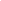 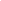    Данс: ХААН БАНК 5175011074 /төгрөгийн/   Нэр: “БАРИЛГА ЭМ ЭН” ХХК   Стэндний дугаар: ............................................   Захиалсан талбайн хэмжээ: ..........................   1м2-ын төлбөр: .................................................   Нийт төлбөр: ....................................................   Төлбөрийг:  Бэлнээр                      Дансаар    Данс: ХААН БАНК 5175011074 /төгрөгийн/   Нэр: “БАРИЛГА ЭМ ЭН” ХХКҮзэсгэлэнгийн мэдээллийг хаанаас авсан бэ?                             А. Сайт,   Б. И-мэйл,   В. Аман яриа,                                      Г. Зар сурталчилгаа     Д. Бусад...................Үзэсгэлэнд хэд дэх удаагаа оролцож байна вэ?              А.  Анх удаа     Б. ........... удаа   Barilga.MN сайтын гишүүн эсэх?      Тийм                          Үгүй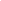 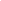 Байгууллагын хаяг хийлгэх үү?      Тийм                          Үгүй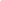 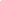 Стэндний хаяг хийлгэх нэрийг доор бичнэ үү.....................................................................................................Үзэсгэлэнгийн мэдээллийг хаанаас авсан бэ?                             А. Сайт,   Б. И-мэйл,   В. Аман яриа,                                      Г. Зар сурталчилгаа     Д. Бусад...................Үзэсгэлэнд хэд дэх удаагаа оролцож байна вэ?              А.  Анх удаа     Б. ........... удаа   Barilga.MN сайтын гишүүн эсэх?      Тийм                          ҮгүйБайгууллагын хаяг хийлгэх үү?      Тийм                          ҮгүйСтэндний хаяг хийлгэх нэрийг доор бичнэ үү.....................................................................................................Үзэсгэлэнгийн мэдээллийг хаанаас авсан бэ?                             А. Сайт,   Б. И-мэйл,   В. Аман яриа,                                      Г. Зар сурталчилгаа     Д. Бусад...................Үзэсгэлэнд хэд дэх удаагаа оролцож байна вэ?              А.  Анх удаа     Б. ........... удаа   Barilga.MN сайтын гишүүн эсэх?      Тийм                          ҮгүйБайгууллагын хаяг хийлгэх үү?      Тийм                          ҮгүйСтэндний хаяг хийлгэх нэрийг доор бичнэ үү.....................................................................................................ГЭРЭЭ ХИЙСЭН:ГЭРЭЭ ХИЙСЭН:ГЭРЭЭ ХИЙСЭН:ГЭРЭЭ ХИЙСЭН:ГЭРЭЭ ХИЙСЭН:Зохион байгуулагч талыг төлөөлж менежер:  Зохион байгуулагч талыг төлөөлж менежер:  Зохион байгуулагч талыг төлөөлж менежер:  Оролцогч талыг төлөөлж: /албан тушаал, нэр/ Оролцогч талыг төлөөлж: /албан тушаал, нэр/                Гарын үсэг                     /Д.Цолмонтуяа /Ажлын утас: 70113333        Гар утас: 99000981    И-мэйл: tsolmontuya@barilga.mn, expo@barilga.mn   Вэб:  www.barilgaexpo. mn,  www.barilga.mn                Гарын үсэг                     /Д.Цолмонтуяа /Ажлын утас: 70113333        Гар утас: 99000981    И-мэйл: tsolmontuya@barilga.mn, expo@barilga.mn   Вэб:  www.barilgaexpo. mn,  www.barilga.mn                Гарын үсэг                     /Д.Цолмонтуяа /Ажлын утас: 70113333        Гар утас: 99000981    И-мэйл: tsolmontuya@barilga.mn, expo@barilga.mn   Вэб:  www.barilgaexpo. mn,  www.barilga.mn             Гарын үсэг                      /                 Нэр              /Утас: ........................................             Гарын үсэг                      /                 Нэр              /Утас: ........................................ ГЭРЭЭ  ХИЙСЭН: 2018  оны  ……. сарын …… -ны өдөрГЭРЭЭ  ХИЙСЭН: 2018  оны  ……. сарын …… -ны өдөрГЭРЭЭ  ХИЙСЭН: 2018  оны  ……. сарын …… -ны өдөрГЭРЭЭ  ХИЙСЭН: 2018  оны  ……. сарын …… -ны өдөрГЭРЭЭ  ХИЙСЭН: 2018  оны  ……. сарын …… -ны өдөр